                                       РАСПОРЯЖЕНИЕот  11 сентября  2020  года                                                                  № 30О проведении Всероссийского экологического субботника «Зеленая Россия»Во исполнении  Распоряжения Главы Администрации муниципального района Бураевский район Исхакова Р.А. №265 от 10.09.2020г. о проведении в Бураевском районе Всероссийского субботника «Зеленая Россия»:Организовать и провести 19 и 26 сентября 2020 года Всероссийский субботник «Зеленая Россия» в сельском поселении Бадраковский сельсовет муниципального района Бураевский район.Управляющему делами СП Бадраковский сельсовет Назмутдиновой Л.Р. определить места проведения экологических субботников, определить количество и виды крупномерных деревьев для высадки.      3.Организациям и предприятиям организовать освещение проводимых мероприятий на своих страницах в социальных сетях и на официальном сайте администрации СП.    4.Работникам СДК организовать музыкальное сопровождение во время проведения экологического субботника.    5.Рекомендовать директору ООО СХП им.Ленина Салихову Б.Т.,директору ООО Бураевский комбикормовый завод Гильмиярову И.А.,  директорам школ, детских садов, сельских клубов и библиотекарям  организовать замену саженцев кустов и деревьев, высаженных во время акций «Зеленая Башкирия», «Лес Победы», проведенных в предыдущие годы, которые не прижились.  6. Контроль за исполнением настоящего распоряжения оставляю за собой.Глава СП							Мидатов И.Т.БАШКОРТОСТАН РЕСПУБЛИКАҺЫБОРАЙ РАЙОНЫ МУНИЦИПАЛЬ РАЙОНЫНЫҢ    БАЗРАК АУЫЛ СОВЕТЫ
АУЫЛ БИЛӘМӘҺЕ ХАКИМИӘТЕЗур БадраҠ ауылыЛенин урамы,1а,5телфакс (34756)adm_badrak@mail.ru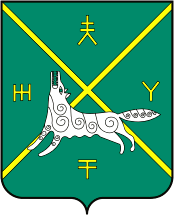 АДМИНИСТРАЦИЯ СЕЛЬСКОГО ПОСЕЛЕНИЯ БАДРАКОВСКИЙ СЕЛЬСОВЕТ МУНИЦИПАЛЬНОГО РАЙОНА БУРАЕВСКИЙ РАЙОН РЕСПУБЛИКИ БАШКОРТОСТАН452975,д.Большебадраково,ул.Ленина,1а,5тел.факс (34756)2-42-36; adm_badrak@mail.ru